The National Board of Catholic Women invites you to a WEBINAR with the Jesuit Refugee Service UK on WOMEN’S EXPERIENCES IN THE ASYLUM SYSTEM Speaker: Victoria Firth, Senior Communications and Engagement Officer at JRS UK 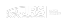 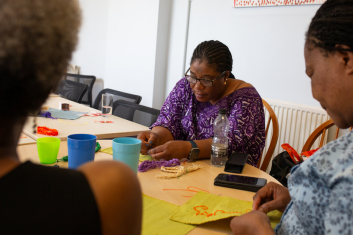 SATURDAY 18th MAY 2024, 11am-12.30pm As we approach the election later this year, the issue of asylum and refugees may be a deciding influence in the way people will cast their votes. Drawing on Catholic Social Teaching, Victoria will speak about the situation facing refugees in the United Kingdom showing how the Jesuit Refugee Service UK puts Catholic Social Teaching at the forefront of their mission of welcoming the stranger. Webinar organised by the NBCW Social Responsibility Committee Meeting details: Topic: Refugees - a webinar with Victoria Firth of the Jesuit Refugee Service UK Time: May 18, 2024 11:00 London https://us02web.zoom.us/j/84249338089?pwd=NitZS0VkYXRaN0RiL0Z4N2lDTGdHZz09 Meeting ID: 842 4933 8089 Passcode: 696057